Publicado en Paderborn el 26/04/2023 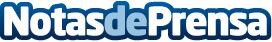 El proveedor de almacenamiento energético INTILION recibe el mayor pedido de su historiaPASM, filial de Telekom, encarga sistemas de almacenamiento con una capacidad total de unos 60 MWh. Entrada en el mercado en crecimiento del almacenamiento de energía para el sector de las telecomunicaciones y los centros de datos. Se utilizará para el equilibrio de frecuencias y los servicios de compensaciónDatos de contacto:Ann Carolin Kröger+49 251 39773011Nota de prensa publicada en: https://www.notasdeprensa.es/el-proveedor-de-almacenamiento-energetico Categorias: Telecomunicaciones Hardware Ecología Sostenibilidad Sector Energético http://www.notasdeprensa.es